Программа перехода Муниципального бюджетного общеобразовательного учреждения "Алгашинская средняя общеобразовательная школа" Шумерлинского района Чувашской Республики в эффективный режим функционирования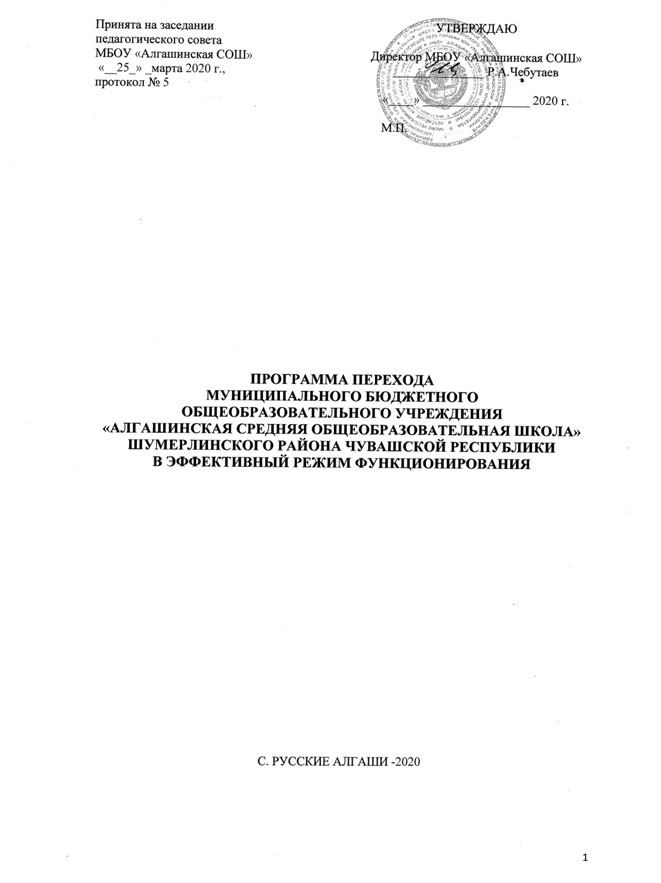 СОДЕРЖАНИЕПАСПОРТ ПРОГРАММЫАНАЛИТИЧЕСКАЯ СПРАВКАОБ ОБРАЗОВАТЕЛЬНОЙ ОРГАНИЗАЦИИ1.    Информационная справка об образовательной организации.Программа перехода муниципального бюджетного общеобразовательного учреждения «Алгашинская средняя общеобразовательная школа» Шумерлинского района Чувашской Республики в эффективный режим функционирования(далее – Программа) разработана на основе Плана действий по реализации Республиканской программы перевода школ с низкими результатами обучения в эффективный режим функционирования в 2020-2024годах.Актуальность. На основании исследования, проведенного Министерством образования и молодежной политики Чувашской Республики, наша школа   была включена в перечень школ со стабильно низкими результатами по итогам ОГЭ и ЕГЭ за 2017 -2019 годы.Программа повышения качества образования в МБОУ «Алгашинская СОШ» спроектирована с учётом условий работы школы, оказывающих существенное влияние на качество образования.На сегодняшний день существует ряд факторов, влияющих на развитие личности:1)удалённость от крупных культурных центров;2) отсутствие соответствующей материально-технической базы;3)значительное количество малообеспеченных семей, многие из которых мало занимаются вопросами воспитания и развития детей.4)Значительная часть родительской общественности занимает пассивную позицию в отношении к школе, не осознавая себя в роли потребителей образовательных услуг, что снижает внешнюю мотивацию обучения школьников. С возрастом детей активность родителей падает.Однако, мы понимаем, что процесс взаимодействия семьи и школы должен быть направлен на активное включение родителей в учебно-воспитательный процесс, во внеурочную, досуговую деятельность, сотрудничество с детьми и педагогами.Работа с родителями осуществляется посредством проведения родительских собраний, классных часов, массовых мероприятий (День матери, Новогодние утренники, День знаний и другие). В школе сформирован Управляющий совет школы, в состав которого входят, наряду с учениками, и родители. Совет школы играет важную роль в организации учебно-воспитательного процесса. Связь семьи, школы и общественности – важнейшее условие эффективного обучения и воспитания школьников. Школа устанавливает связи с другими социальными структурами, формируя социально-педагогический комплекс. В условиях сельской местности школа становится центром такого комплекса, работа которого направлена на социальную защиту и реализацию прав человека, на успешное разностороннее развитие и самореализацию.Постоянными нашими социальными партнерами являются дом культуры поселка, спортивная школа в с. Торханы.. Учебные классы располагаются на трех этажах. В компьютерном классе и других учебных кабинетах установлены  компьютеры, включенные в локальную сеть, имеется выход в Интернет.Набор помещений обеспечивает создание условий для изучения обязательных учебных дисциплин. Наполняемость классов от 5 до 12учащихся.Во второй половине дня для учащихся организована внеурочная деятельность, работают кружки и секции.В школе имеется газель и автобус, которые осуществляют подвоз детей из соседних деревень.Школа постоянно работает по сохранению и развитию материально-технической учебной базы, что является важной составляющей обеспечения высокого качества образования, создания условий для реализации личности учащегося и педагога; создает комфортный, эстетический вид.Оборудование и оснащение школьной территории соответствует в основном, нормативным требованиям. Территория школы – это здоровьесберегающая территория, что немаловажно для сохранения и укрепления здоровья участников образовательного процесса.На территории школы имеется наружное освещение. На школьном участке имеется три зоны: физкультурно-спортивная зона, зона отдыха (детская площадка), хозяйственная зона. Хозяйственная зона располагается на заднем дворе школы. На территории хозяйственной зоны имеется мусоросборник на бетонированной площадке.В школе созданы необходимые условия для ведения учебно-воспитательного процесса.2.    Анализ реальной ситуации и ключевые проблемы.Кадровый состав образовательной организацииКадровый состав образовательной организациипо уровню квалификацииКонтингент обучающихсяРезультаты государственной итоговой аттестациивыпускников 9 класса в форме ОГЭВ 2016-2017 уч. году в 9 классе обучалось 10 человек. Из них русский язык сдавали 10 человек. Оценку «4» получили 6 человек, «3» - 4 человека. Успеваемость -100%, качество знаний -60%.Математику сдавали 9 обучающихся: «4» - 2, «3» - 3, «2» -4 человека. Успеваемость – 56%, качество знаний -22%.По предметам по выбору такая ситуация:Химия  - «3»-1,успеваемость -100%, качество знаний -0 %.Биология –«3»-6, «2»- 3, Успеваемость – 66%, качество знаний -0%.Обществознание-  «3»-6, «2»-2. Успеваемость -75 %, качество знаний – 0%.Физика - «3»- 3, «2» -1.Успеваемость  - 75%, качество знаний – 0%.Результаты итоговой аттестации учащихся 9-ого классаРезультаты итоговой аттестации обучающихся 11 классаКачественный анализ экзаменационной аттестации обучающихся 9 классов (11 кл.)В 2017-2018 уч.году в 9 классе 10 обучающихся. Из них русский язык сдали все: «5»-3, «4»-4, «3»-3. 100-процентная успеваемость, качество знаний – 70%.По математике    «5» получил  1 человек, «4»-1, «3»-5, «2»- 3. Успеваемость - 70%, качество знаний – 20%.Биологию сдавали 4 человека: «3»-3, «2» -1. Успеваемость  - 75%, качество знаний – 0%.Из 8 человек по обществознанию «4»-2 человека, «3»-6 человек. Успеваемость  -100%, качество знаний – 25%.География «4» -1 человек, «2»-1 человек. Успеваемость  и качество знаний составляет 50%.По литературе 2 человека получили «3». Успеваемость 100%, качество знаний -0%.Результаты итоговой аттестации учащихся 9-ого классаРезультаты итоговой аттестации обучающихся 11 классаКачественный анализ экзаменационной аттестации обучающихся 9 классов (11 кл.)В 2018-2019 уч.году в 9 классе  9 обучающихся. Из них русский язык сдали все: «5» - 2, «4» - 3, «3» - 4. 100-процентная успеваемость, качество знаний – 55%По математике    «4»-4, «3»-3, «2»- 2. Успеваемость - 77%, качество знаний – 44%.Биологию сдавали 4 человека:  «4»-1, «3»-2, «2» -1. Успеваемость  - 75%, качество знаний – 25%.Из 7 человек по обществознанию «4»- 5 человека, «3»- 1,»2»-1 человек. Успеваемость  -86%, качество знаний – 71%.По информатике из 5 человек все получили «3». Успеваемость 100%, качество знаний -0%.География «3» -1 человек, по истории 1 –«34».Результаты итоговой аттестации учащихся 9-ого классаРезультаты итоговой аттестации обучающихся 11 классаКачественный анализ экзаменационной аттестации обучающихся 9 классов (11 кл.)1SWOT-анализ актуального состояния образовательной организацииSWOT – это аббревиатура слов:Strengts – сильные стороны,Weaknesses – слабые стороны,Opportunities – благоприятные возможности,Тhreats –угрозы.Сильные и слабые стороны – характеристики организации.Возможности и угрозы – характеристики внешней среды.ЦЕЛЬ И ЗАДАЧИ ПРОГРАММЫЦель – Повышение качества образовательных результатов обучающихся  вМБОУ «Алгашинская СОШ».     Указанная цель будет достигнута в процессе решения следующих задач:1.         Обеспечение повышения учебной мотивации и образовательного потенциала обучащихся.2.         Совершенствование системы управления качеством образования, обеспечивающей повышение объективности оценки образовательных достиженийобучащихся.3.         Совершенствование системы индивидуальной поддержкиучащихся в достижении прогресса образовательных результатов.4.         Содействие повышению профессиональной компетентности учителя через использование современных приемов и методов работы.5.         Повышение компетентности родителей в требованиях к результатам обучения. СРОКИ, ЭТАПЫ И МЕРОПРИЯТИЯ РЕАЛИЗАЦИИ ПРОГРАММЫ1. Первый этап (февраль -март  2020 года ) – Аналитико-диагностический.
Цель:проведение аналитической и диагностической работы, разработка текста и утверждение программы повышения качества образования.2. Второй этап (апрель – сентябрь  2020) – Внедренческий.Цель:реализация программы повышения качества образования, разработка и внедрение ведущих целевых программ и проектов программы.3. Третий этап ( октябрь  – ноябрь  2020) – Этап про-
межуточного контроля и коррекции.
Цель: отслеживание и корректировка результатов реализации программы, апробация и экспертная оценка информационного обеспечения образовательной деятельности.4. Четвертый этап (декабрь 2020 г. – январь 2021 г.) – Этап полнойреализации и планирования новой программы.РЕСУРСНОЕ ОБЕСПЕЧЕНИЕ РЕАЛИЗАЦИИ ПРОГРАММЫ1. Нормативно-правовое обеспечение перехода:   Создан механизм перехода школы в эффективный режим работы.   Внесены коррективы в нормативно-правовые документы.2. Организационно-методическое обеспечение перехода:   Внедрена модель психолого-педагогического сопровождения обучающихся.   Организованы и проведены обучающие и тематические семинары с элементами тренинга для педагогических работников, родительской общественности.   Педагоги повысили уровень своей квалификации по методическим, информационным, психологически, профориентационным аспектам.   Организован мониторинг основных этапов и результатов эффективности реализации Программы.3. Научно-методическое обеспечение перехода:  Педагогический коллектив школы осуществляет психолого-педагогическое сопровождение обучающихся во взаимодействии с родителями (законными представителями, социальными партнёрами.  Педагогические работники обучены новым педагогическим технологиям; ознакомлены с содержанием, методикой разработки профессиональных проб, проблемно-ситуативных заданий и др.  Используются методические комплекты учителей – новаторов, необходимые для подготовки обучающихся к сдаче ОГЭ и ЕГЭ.  Образовательный процесс обогащён информационными, дидактическими материалами профориентационной направленности.4. Психолого-педагогическое обеспечение перехода:Организовано психолого-педагогическое сопровождение по следующим направлениям:      Профилактическое – предупреждение возникновения явлений дезадаптации обучающихся, разработка конкретных рекомендаций педагогическим работникам, родителям по оказанию помощи в вопросах воспитания, обучения и развития с учетом возрастных и индивидуальных особенностей.      Диагностическое -  выявление особенностей психического развития обучающихся, соответствия уровня развития умений, знаний, навыков, личностных и межличностных особенностей возрастным ориентирам и требованиям общества.      Консультативное - индивидуальные и групповые консультации.      Развивающее -  формирование потребности в новом знании, возможности его приобретения и реализации в деятельности и общении, развитие интеллектуальной, эмоциональной, познавательной, личностной сфер.      Коррекционное - индивидуальная и групповая работа.      Просветительско-образовательное - формирование потребности в психологических знаниях, желании использовать их в интересах собственного развития, создание условий для полноценного личностного развития и самоопределения, обучающихся на каждом возрастном этапе, а также в своевременном предупреждении возможных нарушений в становлении личности и развитии интеллекта. Приобщение педагогического коллектива, обучающихся и родителей к психологической культуре.      Профориентационное - психолого-педагогическая поддержка делает процесс профессионального самоопределения обучающихся последовательным, осознанным и обоснованным. Она направлена на самопознание, выявление мотивов выбора, реальных возможностей и образовательных потребностей. Результатом сопровождения профессионального самоопределения становится готовность к построению образовательно-профессионального маршрута с учётом социально-экономических изменений региона.Программа перехода в эффективный режим работы позволит:1.             На уровне управления ОУ:          оптимизировать выполнение всех видов управленческих действий по созданию командного взаимодействия в период перехода школы в эффективный режим работы и дальнейшего развития;          создать благоприятные условия для эффективной совместной деятельности учителей, обучающихся, родителей (законных представителей), социальных партнёров;        организовать работу по психолого-педагогическому сопровождению обучающихся;        разработать и осуществлять контроль эффективного режима работы школы.2.             На уровне педагогов:        обеспечить преемственность методической и организационной работы педагогов разных уровней образования;          повысить уровень мотивации на освоение новых педагогических технологий, активных методов обучения и др.;          корректировка форм и методов психолого-педагогического сопровождения участников образовательного процесса.3.             На ученическом уровне:          создать психолого-педагогические условия для развития учебной мотивации, познавательной, творческой активности обучающихся и их успешного обучения;        снизить уровень тревожности;        повысить качество математической грамотности;        сформировать навык проектирования образовательно-профессионального маршрута.        предупредить возникновение проблем воспитания и социализации обучающихся;        сохранение стабильных результатов обучающихся при переходе из одного уровня обучения на другой;        формирование портфолио достижений обучающихся основного и среднего уровней обучения.4. На уровне родителей:- повысить родительскую компетентность по вопросам сопровождения детей в рамках образовательного процесса;- просвещение родителей по психолого-педагогическому сопровождению.5.Уровень управления образованием: транслировать положительный опыт работы школы, работающей в сложных социальных контекстах.                      ПОРЯДОК ОСУЩЕСТВЛЕНИЯ РУКОВОДСТВАИ КОНТРОЛЯ НАД РЕАЛИЗАЦИЕЙ ПРОГРАММЫРуководство реализацией Программой осуществляется на уровне педагогического совета и общешкольного родительского комитета и управляющего совета школы.Отслеживание и корректировка основных шагов реализации Программы потребуют организации мониторинга перехода в эффективный режим работы,что подразумевает: систематический сбор, обработку, анализ и распространение информации о реализации Программы, ориентированной на информационное обеспечение управления процессом, позволяющей судить о его состоянии в любой момент времени и дающей возможность прогнозировать его развитие.Цель мониторинга – выявить соответствие реальных шагов перехода в эффективный режим работы школы плану реализации. Содержание мониторинга –сроки реализации Программы,организация и проведение семинаров; результаты ЕГЭ, анкетирование, диагностика адаптации участников образовательного процесса в переходный период.Периодичность – два раза в год.Объекты мониторинга:1. Обучающиеся.2. Родители (законные представители).3. Учителя, классные руководители.4. Руководитель образовательного учреждения.Стороной, заинтересованной в данной информации, полученной в ходе реализации Программы, являются муниципальные и региональные органы управления образованием.ОЖИДАЕМЫЕ РЕЗУЛЬТАТЫ РЕАЛИЗАЦИИ ПРОГРАММЫ1. Создана действенная система внутреннего аудита качества образования в соответствии с требованиями ФГОС общего образования.2. Разработан инструментарий оценки качества образования, механизм его использования.3. Реализована программа повышения профессионального уровня педагогических работников.4. Внедрены образовательные программы с применением электронных образовательных платформ, дистанционных образовательных технологий, в т. ч. для обучающихся с особыми образовательными потребностями, обеспечена мотивирующая образовательная среда.5. Снижена доля обучающихся, не освоивших основные образовательные программы.6. Создана система вовлечения в продуктивную образовательную деятельность обучающихся с разным уровнем учебной мотивации и их родителей.Паспорт программы …………………………………………………………3-5Аналитическая справка об образовательной организации ……… ………6-14Цель и задачи программы …………………………………………………..15Сроки, этапы и мероприятия реализации программы ……………………15Ресурсное обеспечение реализации программы …………………………..16-17Порядок осуществления руководства и контроля над реализацией программы ……………………………………………………………………….18Ожидаемые результаты реализации программы ………………………….18Наименование программыПрограмма перехода муниципального бюджетного общеобразовательного учреждения «Алгашинская средняя общеобразовательная школа» Шумерлинского района Чувашской Республики в эффективный режим функционированияОснование для разработки программы1. Приказ Министерства образования и молодежной политики Чувашской  Республики от 14.02.2020 г. № 270 «Об организации работы  с образовательными организациями Чувашской Республики со стабильно низкими образовательными результатами».2. Результаты самообследования МБОУ «Алгашинская СОШ»за 3  учебных года. Основные разработчики программыДиректор школы Чебутаев Р.А.,Учитель математики и информатики  Морозова Л.В.Юридический адрес образовательной организации, сайт, e-mail, телефонЧувашская Республика, Шумерлинский район, село Русские Алгаши, ул.Октябрьская, д.3 «В»Цель программыПовышение качества образовательных результатов обучающихся  вМБОУ «Алгашинская СОШ».     Задачи программы1.      Обеспечение повышения учебной мотивации и образовательного потенциала учащихся.2.      Совершенствование системы управления качеством образования, обеспечивающей повышение объективности оценки образовательных достижений учащихся.3.      Совершенствование системы индивидуальной поддержки
учащихся в достижении прогресса образовательных результатов.4.      Содействие повышению профессиональной компетентности учителя через использование современных приемов и методов работы.5.      Повышение компетентности родителей в требованиях к
результатам обучения.Сроки и этапы реализации программы1. Первый этап (февраль -март  2020 года ) – Аналитико-диагностический.
Цель:проведение аналитической и диагностической работы, разработка текста и утверждение программы повышения качества образования.2. Второй этап (апрель – сентябрь  2020) – Внедренческий.Цель:реализация программы повышения качества образования, разработка и внедрение ведущих целевых программ и проектов программы.3. Третий этап ( октябрь  – ноябрь  2020) – Этап про-
межуточного контроля и коррекции.
Цель: отслеживание и корректировка результатов реализации программы, апробация и экспертная оценка информационного обеспечения образовательной деятельности.4. Четвертый этап (декабрь 2020 г. – январь 2021 г.) – Этап полной
реализации и планирования новой программы.
Цель:подведение итогов реализации программы повышения качества образования, распространение опыта работы, разработка нового стратегического плана развития образовательной организации.Целевые индикаторы и показатели1. Повышение доли учащихся с повышенной учебной мотивацией, повышение качества образования на 15%.2. Увеличение доли обучающихся, успешно прошедших
мониторинги ВПР   и прохождение ГИА до 100%. 3. Доля педагогов, использующих при проектировании уроков метапредметный подход, метод проектов, технологии
продуктивного и практикоориентированного обучения
для активизации познавательной и самостоятельной деятельности учащихся – 100 %.4. Повышение объективности оценивания результатов педагогической деятельности - разработка системы мониторинга:
- технологические карты диагностики деятельности педагогов;
- листы наблюдений и анализа уроков с позиции системно-
деятельностного, метапредметного подхода – 100%.5. Доля педагогов, регулярно посещающих курсы, вебинары, семинары и обобщающие свой педагогический опыт на
МО, РМО, мероприятиях регионального уровня составит 100%;6. Доля педагогов, имеющих первую и высшую квалификационную категорию – 100 %.7. Доля родителей, активно взаимодействующих со школой, повысится до 70%.Основные ожидаемые результаты1. Создана действенная система внутреннего аудита качестваобразования в соответствии с требованиями ФГОС общегообразования.2. Разработан инструментарий оценки качества образования,механизм его использования.3. Реализована программа повышения профессиональногоуровня педагогических работников.4. Внедрены образовательные программы с применениемэлектронных образовательных платформ, дистанционных
образовательных технологий, в т. ч. для обучающихся с особыми образовательными потребностями, обеспечена мотивирующая образовательная среда.5. Снижена доля обучающихся, не освоивших основные образовательные программы.6. Создана система вовлечения в продуктивную образовательную деятельность обучающихся с разным уровнем учебной мотивации и их родителей.ВсегоучителейКоличество учителей, имеющих высшееобразованиеКоличество учителей, имеющих среднееспециальноеобразованиеКоличество учителей, имеющих ученуюстепеньКоличество учителей, имеющих отраслевые награды и почетные звания         19         1810ВсегоучителейКоличество учителей, имеющих высшуюкатегориюКоличество учителей, имеющих первуюкатегориюКоличество учителей,аттестованных на соответствиезанимаемой должностиКоличество учителей,не имеющих квалификационнуюкатегорию1921601Количество обучающихся2017-2018 учебный год2018-2019учебный год2019-2020учебный годна ступени начального общего образования474030на ступениосновного общего образования505253на ступени среднего общего образования842ВСЕГО1059685Показатель201720182019Средняя оценка ОГЭ по русскому языку3,64,03,77Число /доля выпускников, сдавших ОГЭ по русскому языку на «5» и «4»6/0,67/0,75/0.56Число / доля выпускников, сдавших ОГЭ по русскому языку на «3»4/0,43/0,34/0.44Число / доля выпускников, не сдавших ОГЭ по русскому языку (получивших «2»)000Средняя оценка ОГЭ по математике2,733,22Число /доля выпускников, сдавших ОГЭ по математике на «5» и «4»2/0,222/0.24/0.44Число /доля выпускников, сдавших ОГЭ по математике на «3»3/0,335/0,53/0.33Число /доля выпускников, не сдавших ОГЭ по математике (получивших «2»)4/0,443/0.32/0.23Средняя оценка по ОГЭ, сданному по выбору (описать каждый предмет)Химия3Биология2,662,753Обществознание2,753,663,57Физика2,75География33Литература3Информатика3История3Число / доля выпускников, не сдавших ОГЭ по выбору (описать каждый предмет) (получивших «2»)Биология3/0,331/0.251/0.25Обществознание2/0.251/0.14Физика1/0,25География1/0.5Всего сдавали по предметуКол-во«2»Кол-во«3»Кол-во«4»Кол-во«5»Средняя оценкаКачество знаний, %Русский язык (10 чел.)-46-460Математика(9 чел.)432-322Физика (3 чел.)13--30Биология(9 чел.)36--20Обществознание (6 чел.)24--30Химия (1 чел.)-1--30Всего сдавали по предмету _______ чел.Кол-во «2»Кол-во «3»Кол-во «4»Кол-во «5»Средняя оценкаКачество знаний, %Математика баз – 4 чел.01303,7575Русский язык – 4 чел.02203,550Математика - проф. – 4 чел.22002,50Обществознание – 3 чел.12002,660Биология – 2 чел.200020Физика – 3 чел.030030ПредметСдавали экзамен всегоСр.баллУспеваемость, %Кач-во, %Русский язык45810050Математика баз.41210075Математика проф.425500Биология23300Физика3441000Обществознание33866,60ИТОГО4х69,4320,83Кол-во выпускниковУспеваемость, %% кач-ва105013,66469,4320,83Всего сдавали по предметуКол-во«2»Кол-во«3»Кол-во«4»Кол-во«5»Средняя оценкаУспеваемость (5)Качество знаний, %Русский язык (10 чел.)-343410070Математика(10 чел.)351137020География (2 чел.)11-35050Биология(4 чел.)13--2,75750Обществознание (8 чел.)62-3,2510025Литература  (2 чел.)-2--31000Всего сдавали по предмету _______ чел.Кол-во «2»Кол-во «3»Кол-во «4»Кол-во «5»Средняя оценкаУспеваемость, %Качество знаний, %Математика баз – 3 чел.0111410066Русский язык – 3 чел.01203.610066Математика - проф. – 2чел.1103.510050Физика – 2 чел.11002.5500Кол-во выпускниковУспеваемость, %% кач-ва1082,527.5387.545.5Всего сдавали по предметуКол-во«2»Кол-во«3»Кол-во«4»Кол-во«5»Средняя оценкаУспеваемость (5)Качество знаний, %Русский язык (9 чел.)-4323.710055Математика(9.)234-3.27744География (1 чел.)1-31000Биология(4 чел.)121-37525Обществознание (7 чел.)115-3,578671Информатика (5 чел.)-5--31000История ( 1 чел)131000Всего сдавали по предмету _______ чел.Кол-во «2»Кол-во «3»Кол-во «4»Кол-во «5»Средняя оценкаУспеваемость, %Качество знаний, %Математика баз – 1 чел.14100100Русский язык – 2 чел.0113.510050Математика - проф. – 1чел.1031000Химия(1 чел.)131000Биология (1 чел)13100Кол-во выпускниковУспеваемость, %% кач-ва99127.86210030Внутренняя среда образовательной организацииВнутренняя среда образовательной организацииСильные стороныСлабые стороныШкола обеспечена кадрами.Участники образовательного процесса заинтересованы в переходе школы в эффективный режим работы.Наличие элективных предметов, факультативных занятий, кружков.В школе есть инициативные, ищущие педагоги, которые вполне могут стать тем ядром, вокруг которого строится командная работа.Высокий профессионализм учителейСоблюдение преемственности в преподавании предметов гуманитарного и естественно-географического циклов.Наличие системы воспитательной работы с опорой на традиционные  мероприятия.Включение в единое  образовательное пространство: школа-сад.Психолого – педагогическое сопровождение в организации внеурочной деятельности.Низкие показатели ОГЭ, ЕГЭ/Боязнь педагогов участвовать в дискуссии.Однородность команд.Монологический тип отношений.Формирование и развитие образования в каждом звене осуществляется без достаточной опоры на предшествующее образование и без учета дальнейших перспектив.Внешняя среда образовательной организацииВнешняя среда образовательной организацииБлагоприятные возможностиУгрозыУдовлетворение образовательных результатов, обучающихся с различными способностями и возможностями.Организация работы с одаренными детьми.Мотивация педагогических работников на корректировку и внедрение образовательных программ, обеспечивающих качество образования.Отслеживание результативности перехода в эффективный режим развития школы.Тиражирование положительного опыта работы школы, работающей в сложных социальных контекстах.Использование развивающих технологий в учебном процессе.Участие в инновационной деятельности всех участников образовательного процесса.1.Непринятие отдельными педагогическими работниками программы перехода школы в эффективный режим развития.2.В процессе командной работы риск недоведения работы до конца, возможного обострения отношений в коллективе, появление некомандных игроков в ее составе.3.Рассогласованность  в действиях педагогов разных ступеней обучения.4.Отсутствие единого подхода, методик, форм   работы по реализации преемственности.